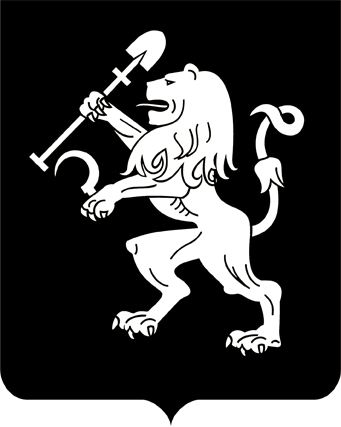 АДМИНИСТРАЦИЯ ГОРОДА КРАСНОЯРСКАРАСПОРЯЖЕНИЕО внесении изменения в распоряжение администрации города от 13.01.2016 № 4-арх В целях корректировки сроков отселения физических и юридических лиц в случае признания дома аварийным и подлежащим сносу                     или реконструкции, руководствуясь статьями 45, 58, 59 Устава города Красноярска, распоряжением Главы города от 22.12.2006 № 270-р:1. Внести изменение в приложение к распоряжению администрации города от 13.01.2016 № 4-арх «Об определении сроков отселения жителей из аварийного жилищного фонда в городе Красноярске»,      изложив строки 42, 44, 176, 263 таблицы в следующей редакции: 2. Настоящее распоряжение опубликовать в газете «Городские  новости» и разместить на официальном сайте администрации города.Заместитель Главы города                                                       О.Н. Животов09.07.2020№ 77-арх«42ул. Энергетиков, 29202244ул. Путевая, 32022176ул. Березина, 1482022263ул. Ломоносова, 68  2022»